OBJECTIVESEDUCATION             2011-2015
              2009-2011             
               2008-2009
EXPERIENCES               2015-2016MUHAMMAD   MUHAMMAD.329463@2freemail.com 
       HR administration Assistant                                      VISIT VISA
I am seeking an employment opportunity for such a company where I can utilize my business development skills and abilities to provide a significant impact on company development to grow and expand the company mission and vision with good career paths.University Degree: (4 years)
BBA Hons (Bachelor of Business Administration) 
Islamia college university Peshawar Pakistan


Intermediates:
College Certificate  (Pre-Engineering)
The city  College Peshawar Pakistan.

Matriculation:
High School Certificate (Sciences)
AIMS School Peshawar Pakistan

HR Administration Assistant: (1 Year) 
The Bank of Khyber head office Peshawar Pakistan
Jobs Responsibilities:
Answer employee questions
process incoming mails and received phone callsCreate and distribute documentsProvide customer service to organization employeesMaintain computer system by updating and entering dataArrange appointments and meeting  Participate in recruitmentSchedule interviews and assist interview processOrientation to new employeeAdministrate new employee assessmentCOMPUTER COURSES



LANGUAGES COMMAND

INTERESTS & HOBBIES
PERSONAL PROFILEPASSPORT DETAILS
VISA DETAILSMS Office:	Have good skill of MS Word, Excel, and Power point. 
Outlook:	Have good skills of outlook to receive or compose emails.
Internet:	Have good skills of Internet to browsing.
Windows:	Have strong skills of operating windows systems.

English:		Good communication skills and fluency in verbal and non-verbal English
Urdu:		Good communication skills and fluency in verbal and non-verbal Urdu 
Pashto:		Native language
Hindi:		Basic Understandings skills.Travelling:	Like to travel into different places, different cities.
Sports:		Like to play different games such as Cricket, Football etc.
Relations:	Like to make relations with different cultures and religious people



Marital status:		Single. 		
Date of birth:		October, 15th 1991 		
Nationality:		Pakistani
Age:			25 Years


Date of issue:		7th December 2015 
Date of Expiry:		5th December 2020Visa type:		Visit visa
Starting Date:		3rd December 2016
Expiry Date:		25th February 2017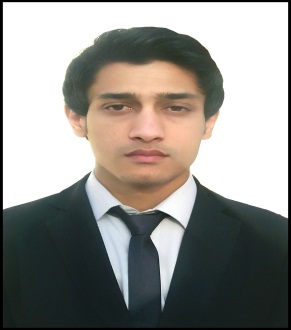 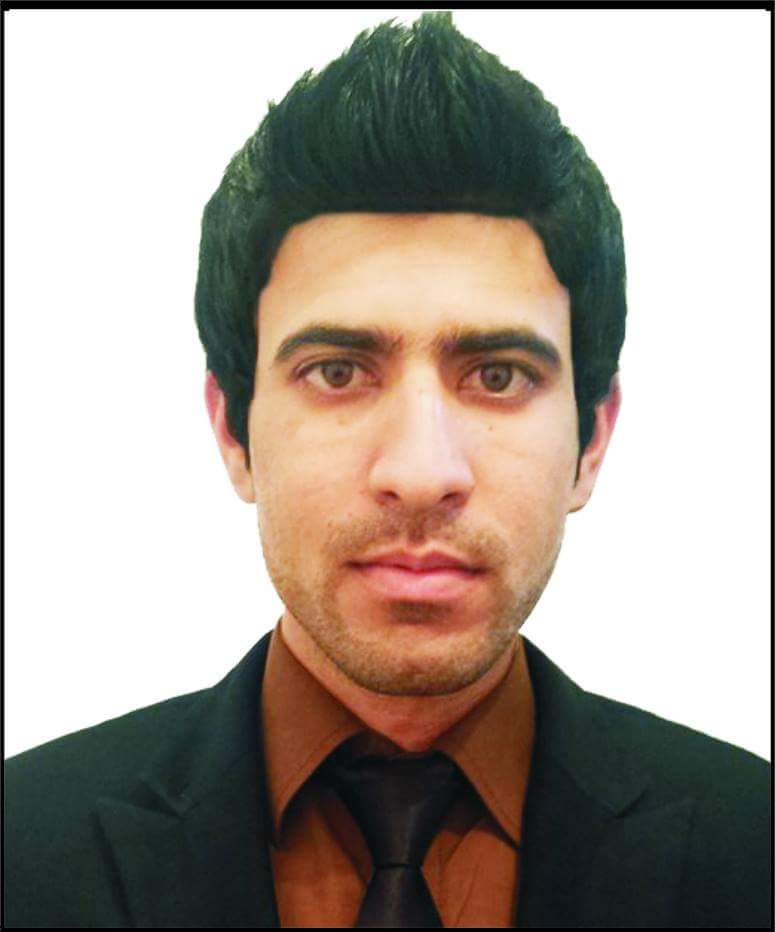 